	DIVISION OF APPLIED SCIENCE AND MANAGEMENT	SCHOOL OF MANAGEMENT, TOURISM AND HOSPITALITY	Fall, 2015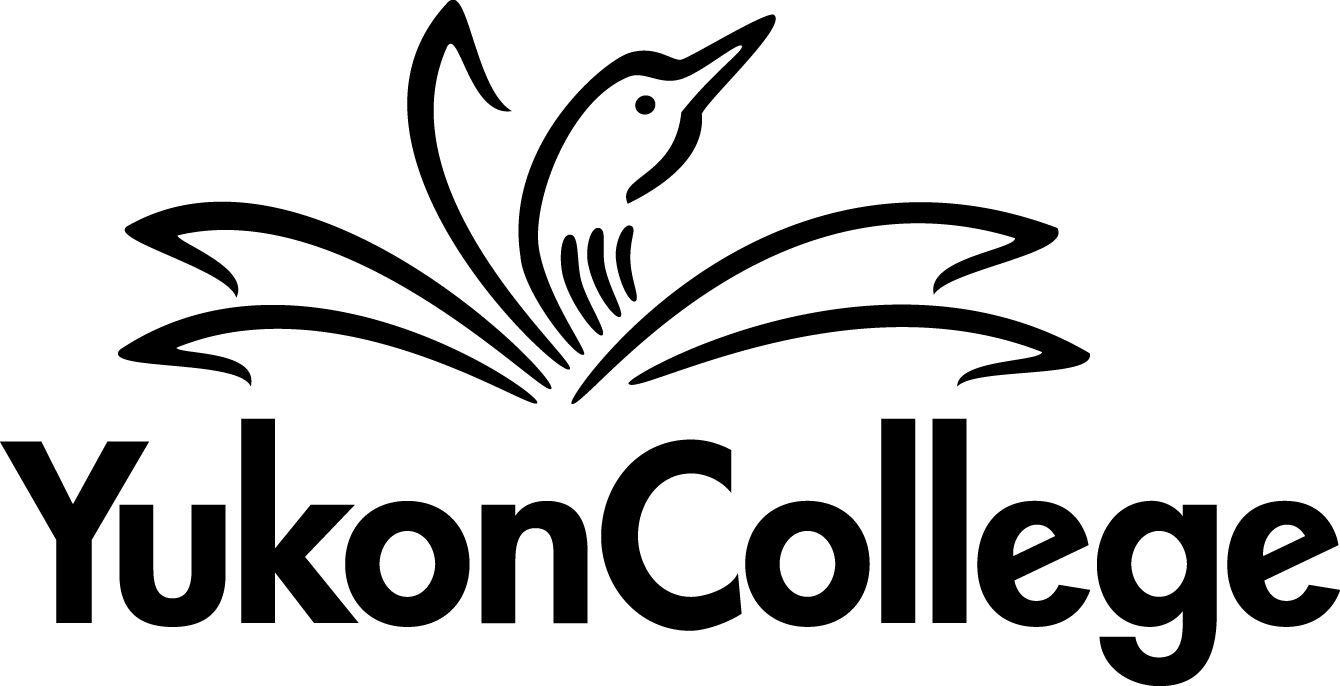 	COURSE OUTLINE	MICR 100(B)	INTRODUCTION TO EXCEL	31 HOURS	1.5 CREDITSPREPARED BY:	Rodney Hulstein, Instructor		DATE: July 22, 2015APPROVED BY:	Margaret Dumkee, Dean			DATE: APPROVED BY ACADEMIC COUNCIL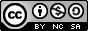 MICR 100(B) Course Outline by Rodney Hulstein is licensed under a Creative Commons Attribution-NonCommercial-ShareAlike 4.0 International License	DIVISION OF APPLIED SCIENCE AND MANAGEMENT	MICR100	1.5 Credits	Fall, 2015	Introduction to ExcelINSTRUCTOR: Rodney Hulstein		OFFICE HOURS: By Appointment	 OFFICE LOCATION: A2435			CLASSROOM: A2702E-MAIL: rhulstein@yukoncollege.yk.ca	TIME: T/TH/F 8:30am–10:00amTELEPHONE: 668-8703			DATES: Sept. 10–Nov. 5, 2015		COURSE DESCRIPTIONThis course is an introduction to the concepts of electronic spreadsheeting using Microsoft Excel. In this course, you will learn the fundamentals of spreadsheets, charts, and tables. Then you will apply these fundamentals to create, edit, format, and print worksheets; create, edit and print graphic information; and create and sort a table.PREREQUISITESCL100RELATED COURSE REQUIREMENTSNoneEQUIVALENCY OR TRANSFERABILITY(Office Admin) MICR100 & MICR200  (Bus Admin) BUS174ABTO117LEARNING OUTCOMESUpon successful completion of the course, students will be able to demonstrate the following skills:Build a worksheet and create various chartsFormat cells, workbooks, worksheets, and chartsUse the Sum functionApply various formulas Enhance the appearance of worksheets and chartsCustomize the printing processCreate and sort a worksheet tableQuery worksheet tables using the sort and filter toolsCOURSE FORMATThe format of the course will include lectures, demonstrations, and individual work. All sessions will take place in the lab.Four graded assignments will be provided by your instructor. In addition to this work, there will be chapter quizzes and one final examination.ASSESSMENTSAttendance & ParticipationRegular student attendance and participation are essential. The material covered in class will be cumulative, and missing a class will put a student at a serious disadvantage. A large number of skills must be mastered, and specific information must be understood.If you do miss a class, please let the instructor know, in advance if possible, and the instructor can then tell you how to make up for the missed class. Upon returning to class after any absence, students are responsible for checking with the instructor for work or handouts missed during their absence.AssignmentsEach assignment must be presented in a separate file folder with the student’s name clearly printed on the tab.All assignments must be handed in by the identified due date and time on the day requested unless previous arrangements have been made in writing with the instructor. TestsThe final exam must be written and completed within the scheduled class time. Reference materials may be used during the exam.If you are unable to write the final exam because of illness, you must provide a doctor’s note to be allowed to write at a different time. The exam must be written within a week of your return.Marking Scheme for Assignments5 marks will be deducted for all major errors on assignments and the final exam, includingtyping errorsspelling errorsnot following instructionsformula errorsincomplete printouts1-3 marks will be deducted for all minor errorsEVALUATIONGrades On TranscriptFor transcript purposes, percentage marks are converted into letter grades according to the following system:A = 90–100%B = 80–89%C = 70–79%D = 60–69%	(Fails to serve as a prerequisite)F = under 60%	(Fail)REQUIRED TEXTBOOKS AND MATERIALSFreund, S., Jones, M., & Starks, J. (2016). Microsoft Excel 2013: Comprehensive Enhanced Edition (Shelly Cashman Series). Boston, MA: Cengage Learning. ISBN 978-1-305-50117-1Pens, pencils, binder/notebook, and file folders (2).ACADEMIC AND STUDENT CONDUCTInformation on academic standing and student rights and responsibilities can be found in the Academic Regulations: http://www.yukoncollege.yk.ca//downloads/Yukon_College_Academic_Regulations_and_Procedures_-_August_2013_final_v1.pdf PLAGIARISMPlagiarism is a serious academic offence. Plagiarism occurs when students present the words of someone else as their own. Plagiarism can be the deliberate use of a whole piece of another person’s writing, but more frequently it occurs when students fail to acknowledge and document sources from which they have taken material. Whenever the words, research or ideas of others are directly quoted or paraphrased, they must be documented according to an accepted manuscript style (e.g., APA, CSE, MLA, etc.). Resubmitting a paper which has previously received credit is also considered plagiarism. Students who plagiarize material for assignments will receive a mark of zero (F) on the assignment and may fail the course. Plagiarism may also result in dismissal from a program of study or the College.CHEATINGCheating involves actual, intended, or attempted deception and/or dishonest action in relation to any academic work of Yukon College. The penalties for academic dishonesty are severe and are described in section 4.02 and 4.03 of Yukon College’s Academic Regulations and Procedures. Examples of cheating include the following:Taking unauthorized material into an evaluation and/or talking or communicating with another student during an evaluation. Unauthorized material in an evaluation will be regarded as attempted deception. Unauthorized material includes any notes/documents on your person and non-permitted equipment/devices (e.g. a prohibited model of calculator or an iPhone). If after the evaluation has started it is discovered that you have unauthorized material in your possession, including any information written on a part of your body or on clothing, it will automatically be assumed that cheating has taken place. The consequence will be the award of a mark of zero for the evaluation affected. Talking or communicating with another student during an evaluation is also considered cheating. You are not allowed to talk or communicate in any way with another student whilst you are in the evaluation room. Talking or communicating with another student during an evaluation may result in you receiving a mark of zero for the evaluation affected.YUKON FIRST NATIONS CORE COMPETENCYYukon College recognizes that a greater understanding and awareness of Yukon First Nations history, culture and journey towards self-determination will help to build positive relationships among all Yukon citizens. As a result, to graduate from ANY Yukon College program, you will be required to achieve core competency in knowledge of Yukon First Nations. For details, please see www.yukoncollege.yk.ca/yfnccr.ACADEMIC ACCOMMODATIONReasonable accommodations are available for students requiring an academic accommodation to fully participate in this class.  These accommodations are available for students with a documented disability, chronic condition or any other grounds specified in section 8.0 of the Yukon College Academic Regulations (available on the Yukon College website). It is the student’s responsibility to seek these accommodations. If a student requires an academic accommodation, he/she should contact the Learning Assistance Centre (LAC) at (867) 668-8785 or lassist@yukoncollege.yk.ca. CHALLENGING THE COURSEShould you feel that you already know the material to be covered in MICR100, you should speak to your instructor about challenging the course. You may challenge the exam ONCE and ONLY ONCE. The exam must be taken on or before Friday, October 2, 2015. The College Challenge Exam Fee will apply.If you successfully challenge the final exam, you will receive a “CC” on your transcript. The passing standard is 80%. If you do not meet the passing standard, you are required to complete the whole course in the usual manner. You may use reference materials when challenging the final exam.FINAL POINT FOR WITHDRAWALStudents may officially withdraw from a course or program without academic penalty until one half of the course contact hours have been completed. The last day that a student may formally withdraw from MICR100 without academic penalty is October 23, 2015. Failure to complete the course from that date will result in an “F” indicating failure on your transcript.In order to withdraw, a student must submit an official withdrawal form obtained from the Registrar’s Office, or a dated letter, clearly outlining the course name, number and section, and signed by the student.TOPIC OUTLINESYLLABUS (subject to revision)* 8:30amPRACTICE ASSIGNMENT SUMMARYLate assignments will lose 10% per day penalty for each of the first three days. The due date is considered Day 1. No assignment will be marked after the three-day penalty period.If you feel you have a valid reason why you should not be subject to the penalty, it is your responsibility, as soon as you return, to inform your instructor. All late assignments that are submitted for grading purposes must be accompanied by a written explanation that includes the following:Your nameCourse nameReason for late (doctor’s note if applicable)Original due dateDate submittedIf you know ahead of time that you will be absent, it is your responsibility to provide a written explanation to your instructor. Arrangements can then be made with your instructor for your assignment due dates.Assignments/Quizzes60%Final Exam40%Total100%Day of WeekDateProjectDue DatesThursdaySept 10Chapter 1 Create a Worksheet and ChartTuesdaySept 15Chapter 1Thursday*Sept 22Chapter 1FridaySept 25Chapter 1In-class QuizFridayOct 2Chapter 2 Formulas, Functions, & FormattingThursdayOct 8Chapter 2Assignment 1TuesdayOct 13Chapter 2ThursdayOct 15Chapter 2In-class QuizFridayOct 16Chapter 3 Enhance Worksheets & ChartsTuesdayOct 20Chapter 3Assignment 2ThursdayOct 22Chapter 3FridayOct 23Chapter 3In-class QuizTuesdayOct 27Chapter 6 Create & Sort a TableThursdayOct 29Chapter 6Assignment 3FridayOct 30Chapter 6In-class QuizTuesdayNov 3Practice ExamThursday*Nov 5Final ExamAssignment 4Chapter 1Lab 1-2 EX61Chapter 2Lab 2-2 EX125Chapter 3Lab 3-2 EX202Chapter 6Apply 6-1 EX396